О направлении средств бюджетаНа основании подпункта 4 статьи 122 Бюджетного кодекса Республики Беларусь, подпункта 1.5 пункта 1 статьи 17 Закона Республики Беларусь от 4 января 2010 года  «О местном управлении и самоуправлении в Республике Беларусь» Вепринский сельский Совет депутатов РЕШИЛ:Направить остатки средства бюджета сельсовета, образовавшиеся на 1 января 2023 года, не имеющие целевой характер использования, на раздел «Общегосударственная деятельность» подраздел «Межбюджетные трансферты» вид «Трансферты бюджетам других уровней» в сумме 7 052,76 рублей на расходы районного бюджета в соответствии с действующим законодательством. Председатель Вепринского сельского Совета депутатов					О.М.ВласенкоЧЭРЫКАўСКI РАЁННЫСАВЕТ ДЭПУТАТАўВЕПРЫНСКI СЕЛЬСКІСАВЕТ ДЭПУТАТАўДВАЦЦАТЬ ВОСЬМАГА СКЛIКАННЯРАШЭННЕ 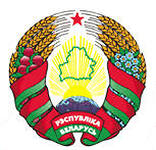 ЧЕРИКОВСКИЙ РАЙОННЫЙсОВЕТ ДЕПУТАТОВВЕПРИНСКИЙ СЕЛЬСКИЙСОВЕТ ДЕПУТАТОВДВАДЦАТЬ ВОСЬМОГО СОЗЫВАРЕШЕНИЕ 29 сентября 2023 г. № 30-5аг.Майскіаг.Майский